لیست مجلات علمی پژوهشی وزارت علوم (رشته مدیریت)۱٫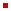 فصلنامه آموزش و توسعه منابع انسانیفصلنامه آموزش و توسعه منابع انسانی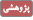 ISSN 2423-3277
فصلنامه علمی – پژوهشی (علوم انسانی) 
صاحب امتیاز: انجمن علمی آموزش و توسعه منابع انسانی ایران
مدیر مسئول: دکتر اباصلت خراسانی
سردبیر: دکتر کورش فتحی واجارگاه
محل انتشار: تهران  سایر مشخصات»     عناوین شماره ۱۰ + متن »۲٫مجله اندیشه آمادمجله اندیشه آماد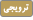 فصلنامه علمی – ترویجی (علوم انسانی) 
صاحب امتیاز: معاونت آماد و پشتیبانی نیروی انتظامی ج .ا.ا
مدیر مسئول: دکتر رحمت اله محمدی
سردبیر: دکتر سیاوش نصرت پناه
محل انتشار: تهران  سایر مشخصات»     عناوین شماره ۵۹ + متن »۳٫دو فصلنامه اندیشه مدیریت راهبردیدو فصلنامه اندیشه مدیریت راهبردیISSN 2008-0751
دوفصلنامه علمی – پژوهشی (علوم انسانی) 
صاحب امتیاز: دانشگاه امام صادق (ع)
مدیر مسئول: دکتر مصباح الهدی باقری
سردبیر: دکتر علی رضاییان
محل انتشار: تهران  سایر مشخصات»     عناوین شماره ۱۹ + متن »     اشتراک»۴٫دو ماهنامه بررسی های بازرگانیدو ماهنامه بررسی های بازرگانیISSN 1019-682X
دوماهنامه علمی – ترویجی (علوم انسانی) 
صاحب امتیاز: موسسه مطالعات و پژوهش های بازرگانی
مدیر مسئول: دکتر محمدرضا رضوی
سردبیر: دکتر علی نقی مشایخی
محل انتشار: تهران  سایر مشخصات»     عناوین سال سیزدهم شماره ۷۵ + متن »۵٫فصلنامه بهبود مدیریتفصلنامه بهبود مدیریتISSN 2251-8991
فصلنامه علمی – پژوهشی (علوم انسانی) 
صاحب امتیاز: موسسه آموزشی و تحقیقاتی صنایع دفاعی
مدیر مسئول: مهندس ابوطالب شفقت
سردبیر: دکتر حمیدرضا فرتوک زاده
محل انتشار: تهران  سایر مشخصات»     عناوین شماره ۳۲ + متن »۶٫دو فصلنامه بین المللی مطالعات بازرگانی و توسعه   انگلیسیدو فصلنامه بین المللی مطالعات بازرگانی و توسعه   انگلیسیInternational Journal of Business and Development StudiesISSN 2008-448x
دوفصلنامه علمی – پژوهشی (علوم انسانی) 
صاحب امتیاز: دانشگاه سیستان و بلوچستان
سردبیر: دکتر احمد اکبری، دکتر چارلز هاروی
محل انتشار: زاهدان  سایر مشخصات»     عناوین سال هشتم شماره ۱ + متن »۷٫پژوهش نامه مدیریت تحولپژوهش نامه مدیریت تحولISSN 2383-4064
دوفصلنامه علمی – پژوهشی (علوم انسانی) 
صاحب امتیاز: دانشگاه فردوسی مشهد
مدیر مسئول: دکتر حبیب اله دعایی
سردبیر: دکتر سعید مرتضوی
محل انتشار: مشهد   سایر مشخصات»     عناوین شماره ۱۴ + متن »۸٫پژوهش نامه نظم و امنیت انتظامیپژوهش نامه نظم و امنیت انتظامیISSN 2228-7078
فصلنامه علمی – پژوهشی (علوم انسانی) 
صاحب امتیاز: پژوهشگاه علوم انتظامی و مطالعات اجتماعی ناجا
مدیر مسئول: سرهنگ محمد علی عامری
سردبیر: دکتر علی دلاور
محل انتشار: تهران  سایر مشخصات»     عناوین شماره ۳۵ + متن »۹٫نشریه پژوهش های نوین در تصمیم گیری   فارسی – انگلیسینشریه پژوهش های نوین در تصمیم گیری   فارسی – انگلیسیISSN 2476-6291
فصلنامه علمی – پژوهشی (علوم انسانی) 
صاحب امتیاز: انجمن علمی مدیریت صنعتی ایران
مدیر مسئول: دکتر امیر افسر
سردبیر: دکتر عادل آذر
محل انتشار: تهران   سایر مشخصات»     عناوین سال اول شماره ۴ + متن »۱۰٫فصلنامه پژوهش های مدیریت منابع انسانیفصلنامه پژوهش های مدیریت منابع انسانیISSN 2008-8254
فصلنامه علمی – پژوهشی (علوم انسانی) 
صاحب امتیاز: دانشگاه جامع امام حسین (ع)
مدیر مسئول: دکتر ساسان زارع
سردبیر: دکتر علی فرهی
محل انتشار: تهران  سایر مشخصات»     عناوین شماره ۲۵ + متن »۱۱٫فصلنامه پژوهش های مدیریت منابع سازمانیفصلنامه پژوهش های مدیریت منابع سازمانیISSN 2228-6977
فصلنامه علمی – پژوهشی (علوم انسانی) 
صاحب امتیاز: دانشگاه تربیت مدرس
مدیر مسئول: دکتر اسدالله کردنائیج
سردبیر: دکتر شعبان الهی
محل انتشار: تهران  سایر مشخصات»     عناوین شماره ۲۴ + متن »۱۲٫فصلنامه پژوهش های مدیریت انتظامیفصلنامه پژوهش های مدیریت انتظامیISSN 1735-9570
فصلنامه علمی – پژوهشی (علوم انسانی) 
صاحب امتیاز: دانشکده فرماندهی و ستاد دانشگاه علوم انتظامی امین
مدیر مسئول: دکتر عبدالله هندیانی
سردبیر: دکتر سید مهدی الوانی
محل انتشار: تهران  سایر مشخصات»     عناوین سال یازدهم شماره ۳ + متن »
»» این مجله تا سال ۷ شماره ۲ با نام مطالعات مدیریت انتظامی منتشر شده است.۱۳٫فصلنامه پژوهش های مدیریت راهبردیفصلنامه پژوهش های مدیریت راهبردیISSN 2228-5067
فصلنامه علمی – پژوهشی (علوم انسانی) 
صاحب امتیاز: دانشگاه آزاد اسلامی واحد علوم تحقیقات
مدیر مسئول: دکتر سید طه هاشمی
سردبیر: دکتر علی اکبر فرهنگی
محل انتشار: تهران  سایر مشخصات»     عناوین شماره ۶۱ »۱۴٫مجله پژوهش های مدیریت عمومی مجله پژوهش های مدیریت عمومی ISSN 2008-2959
فصلنامه علمی – پژوهشی (علوم انسانی) 
صاحب امتیاز: دانشگاه سیستان و بلوچستان
مدیر مسئول: دکتر بدرالدین اورعی یزدانی
سردبیر: دکتر نورمحمد یعقوبی
محل انتشار: زاهدان  سایر مشخصات»     عناوین شماره ۳۳ + متن »
»» این مجله تا شماره ۱۱ با نام پژوهش های مدیریت منتشر شده است.۱۵٫پژوهشنامه مدیریت اجراییپژوهشنامه مدیریت اجراییISSN 2008-6237
دوفصلنامه علمی – پژوهشی (علوم انسانی) 
صاحب امتیاز: دانشگاه مازندران
مدیر مسئول، سردبیر: دکتر مهرداد مدهوشی
محل انتشار: بابلسر  سایر مشخصات»     عناوین سال هشتم شماره ۱۵ »
»» این مجله تا شماره ۳۴ با عنوان پژوهشنامه علوم انسانی و اجتماعی منتشر شده است.۱۶٫پژوهشنامه بازرگانی   فارسیپژوهشنامه بازرگانی   فارسیISSN 1735-0794
فصلنامه علمی – پژوهشی (علوم انسانی) 
صاحب امتیاز: موسسه مطالعات و پژوهش های بازرگانی
مدیر مسئول: دکتر محمدرضا رضوی
سردبیر: دکتر مهدی تقوی
محل انتشار: تهران  سایر مشخصات»     عناوین شماره ۸۰ + متن »۱۷٫پژوهشنامه بیمهپژوهشنامه بیمهISSN 1735-6555
فصلنامه علمی – پژوهشی (علوم انسانی) 
صاحب امتیاز: پژوهشکده بیمه (وابسته به بیمه مرکزی ج.ا. ا)
مدیر مسئول: دکتر امیر صفری
سردبیر: دکتر محمدقاسم وحیدی اصل
محل انتشار: تهران  سایر مشخصات»     عناوین شماره ۱۲۲ + متن »
»» این مجله تا سال ۹۰ با نام فصلنامه صنعت بیمه منتشر شده است.۱۸٫فصلنامه تحقیقات بازاریابی نوین    فارسیفصلنامه تحقیقات بازاریابی نوین    فارسیISSN 2228-7744
فصلنامه علمی – پژوهشی (علوم انسانی) 
صاحب امتیاز: معاونت تحقیقات و فناوری دانشگاه اصفهان
مدیر مسئول، سردبیر: دکتر علی صنایعی
محل انتشار: اصفهان  سایر مشخصات»     عناوین شماره ۲۱ + متن »۱۹٫مجله توسعه مدیریت منابع انسانی و پشتیبانیمجله توسعه مدیریت منابع انسانی و پشتیبانیISSN 1735-9389
فصلنامه علمی – ترویجی (علوم انسانی) 
صاحب امتیاز: دانشگاه علوم انتظامی دانشکده علوم و فنون اداری و پشتیبانی
مدیر مسئول: سرتیپ دوم ستاد پاسدار دکتر غلامحسین آقا گل زاده
سردبیر: دکتر سیدحمید خداداد حسینی
محل انتشار: تهران  سایر مشخصات»     عناوین شماره ۴۱ + متن »۲۰٫فصلنامه توسعه سازمانی پلیسفصلنامه توسعه سازمانی پلیسISSN 2008-2096
فصلنامه علمی – ترویجی (علوم انسانی) 
صاحب امتیاز: مرکز تحقیقات کاربردی معاونت طرح و برنامه و بودجه ناجا
مدیر مسئول: سید امیررضا نجات
سردبیر: دکتر محمد قصری
محل انتشار: تهران  سایر مشخصات»     عناوین شماره ۵۷ + متن »۲۱٫فصلنامه توسعه کارآفرینیفصلنامه توسعه کارآفرینیISSN 2266-2008
فصلنامه علمی – پژوهشی (علوم انسانی) 
صاحب امتیاز: دانشکده کارآفرینی دانشگاه تهران
مدیر مسئول: دکتر سید مصطفی رضوی
سردبیر: قنبر محمدی الیاسی
محل انتشار: تهران  سایر مشخصات»     عناوین شماره ۳۱ + متن »۲۲٫فصلنامه چشم انداز مدیریت بازرگانی   فارسی – انگلیسیفصلنامه چشم انداز مدیریت بازرگانی   فارسی – انگلیسیISSN 2251-6050
فصلنامه علمی – پژوهشی (علوم انسانی) 
صاحب امتیاز: دانشکده مدیریت و حسابداری – دانشگاه شهید بهشتی
مدیر مسئول: دکتر علی رضاییان
سردبیر: دکتر عباسعلی حاجی کریمی
محل انتشار: تهران  سایر مشخصات»     عناوین شماره ۴۸ + متن »     اشتراک»
»» این مجله تا شماره ۲۸ با نام پیام مدیریت منتشر شده و پس از آن با عنوان چشم انداز مدیریت ادامه یافت و از شماره ۳۴ با عنوان چشم انداز مدیریت بازرگانی منتشر می شود.۲۳٫فصلنامه چشم انداز مدیریت دولتیفصلنامه چشم انداز مدیریت دولتیISSN 2251-6069
فصلنامه علمی – پژوهشی (علوم انسانی) 
صاحب امتیاز: دانشکده مدیریت و حسابداری دانشگاه شهید بهشتی
مدیر مسئول، سردبیر: دکتر علی رضاییان
محل انتشار: تهران  سایر مشخصات»     عناوین شماره ۱۵ + متن »     اشتراک»۲۴٫فصلنامه چشم انداز مدیریت صنعتیفصلنامه چشم انداز مدیریت صنعتیISSN 6629-6182
فصلنامه علمی – پژوهشی (علوم انسانی) 
صاحب امتیاز: دانشکده مدیریت و حسابداری – دانشگاه شهید بهشتی
مدیر مسئول: دکتر علی رضاییان
سردبیر: دکتر حسن فارسیجانی
محل انتشار: تهران  سایر مشخصات»     عناوین شماره ۱۰ + متن »     اشتراک»۲۵٫فصلنامه دانش پیشگیری و مدیریت بحرانفصلنامه دانش پیشگیری و مدیریت بحرانISSN 2322-5955
فصلنامه علمی – ترویجی (علوم انسانی) 
صاحب امتیاز: سازمان پیشگیری و مدیریت بحران شهر تهران
مدیر مسئول: دکتر احمد صادقی
سردبیر: دکتر مهدی زارع
محل انتشار: تهران  سایر مشخصات»     عناوین سال ششم شماره ۳ + متن »۲۶٫نشریه دانش مدیریتنشریه دانش مدیریتISSN 3871-1019
فصلنامه علمی – پژوهشی (علوم انسانی) 
صاحب امتیاز: دانشکده مدیریت دانشگاه تهران
مدیر مسئول: دکترسید رضا سید جوادین
سردبیر: طهمورث حسنقلی پور
محل انتشار: تهران  سایر مشخصات»     عناوین شماره ۸۱ + متن »
»» انتشار این مجله از پاییز ۸۷ متوقف و به جای آن چهارمجله مدیریت بازرگانی ، مدیریت دولتی ، مدیریت صنعتی و مدیریت فناوری اطلاعات منتشر می شود.۲۷٫مجله راهبرد مدیریت مالیمجله راهبرد مدیریت مالیISSN 2345-3214
فصلنامه علمی – پژوهشی (علوم انسانی) 
صاحب امتیاز: دانشگاه الزهرا(س) – دانشکده علوم اجتماعی و اقتصاد
مدیر مسئول: دکتر محمدرضا رستمی
سردبیر: دکتر ابراهیم عباسی
محل انتشار: تهران   سایر مشخصات»     عناوین سال چهارم شماره ۱۴ + متن »۲۸٫دو فصلنامه راهبردهای بازرگانیدو فصلنامه راهبردهای بازرگانیISSN 1028-3188
دوفصلنامه علمی – پژوهشی (علوم انسانی) 
صاحب امتیاز: دانشگاه شاهد
مدیر مسئول: دکتر رسول روشن چسلی
سردبیر: دکتر احمد سرداری
محل انتشار: تهران  سایر مشخصات»     عناوین سال بیست و دوم شماره ۶ + متن »
»» این مجله از سال ۹۱ از مجله دانشور رفتار تفکیک شده است.۲۹٫فصلنامه سیاست های راهبردی و کلانفصلنامه سیاست های راهبردی و کلانISSN 2345-2544
فصلنامه علمی – ترویجی (علوم انسانی) 
صاحب امتیاز: کمیسیون نظارت دبیرخانه مجمع تشخیص مصلحت نظام
مدیر مسئول: دکتر داوود دانش ‌جعفری
سردبیر: دکتر حسین علایی
محل انتشار: تهران  سایر مشخصات»     عناوین شماره ۱۵ »۳۰٫فصلنامه علوم مدیریت ایرانفصلنامه علوم مدیریت ایرانISSN 1680-7073
فصلنامه علمی – پژوهشی (علوم انسانی) 
صاحب امتیاز: انجمن علوم مدیریت ایران
مدیر مسئول: دکتر حسن عابدی جعفری
سردبیر: دکتر ابوالحسن فقیهی
محل انتشار: تهران  سایر مشخصات»     عناوین شماره ۴۲ + متن »۳۱٫فصلنامه فرایند مدیریت و توسعه   فارسی – انگلیسیفصلنامه فرایند مدیریت و توسعه   فارسی – انگلیسیISSN 1735-0719
فصلنامه علمی – پژوهشی (علوم انسانی) 
صاحب امتیاز: موسسه عالی آموزش و پژوهش مدیریت و برنامه ریزی (وابسته به نهاد ریاست جمهوری)
مدیر مسئول: دکتر مسعود نیلی
سردبیر: دکتر فرج الله رهنورد
محل انتشار: تهران  سایر مشخصات»     عناوین شماره ۹۴ + متن »
»» این نشریه تا شماره ۵۴ با نام نشریه مدیریت دولتی منتشر شده است.۳۲٫دو فصلنامه کاوش های مدیریت بازرگانیدو فصلنامه کاوش های مدیریت بازرگانیدوفصلنامه علمی – پژوهشی (علوم انسانی) 
صاحب امتیاز: معاونت پژوهشی دانشگاه یزد
مدیر مسئول: دکتر سعید سعیدا اردکانی
سردبیر: دکتر محمد رضا حمیدی زاده
محل انتشار: یزد  سایر مشخصات»     عناوین شماره ۱۵ + متن »۳۳٫نشریه گردشگری و توسعهنشریه گردشگری و توسعهفصلنامه علمی – پژوهشی (علوم انسانی) 
صاحب امتیاز: دانشگاه علم و فرهنگ، انجمن علمی گردشگری ایران
مدیر مسئول: دکتر محمدحسین ایمانی خوشخو
سردبیر: دکتر محمدتقی رهنمایی
محل انتشار: تهران  سایر مشخصات»     عناوین سال پنجم شماره ۲ + متن »۳۴٫مجله ایرانی مطالعات مدیریت   انگلیسیمجله ایرانی مطالعات مدیریت   انگلیسی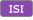 Iranian Journal of Management StudiesISSN 2008-7055
فصلنامه علمی – پژوهشی (علوم انسانی) 
صاحب امتیاز: پردیس فارابی دانشگاه تهران
مدیر مسئول: دکتر سیدمحمود میرخلیلی
سردبیر: دکتر غلامرضا جندقی
محل انتشار: قم  سایر مشخصات»     عناوین سال نهم شماره ۴ + متن »۳۵٫فصلنامه مدرس علوم انسانی ( پژوهش های مدیریت در ایران)فصلنامه مدرس علوم انسانی ( پژوهش های مدیریت در ایران)ISSN X200-2332
فصلنامه علمی – پژوهشی (علوم انسانی) 
صاحب امتیاز: دانشگاه تربیت مدرس
مدیر مسئول: دکتر اصغر مشبکی
سردبیر: دکتر عادل آذر
محل انتشار: تهران  سایر مشخصات»     عناوین سال بیستم شماره ۳ + متن »
»» این مجله از سال ۹۰ از مجله مدرس علوم انسانی تفکیک شده است.۳۶٫مجله مدیریت سرمایه اجتماعیمجله مدیریت سرمایه اجتماعیISSN 2423-6071
فصلنامه علمی – پژوهشی (علوم انسانی) 
صاحب امتیاز: پردیس فارابی دانشگاه تهران
مدیر مسئول: سیدمحمود میرخلیلی
سردبیر: حسن زارعی متین
محل انتشار: قم  سایر مشخصات»     عناوین سال سوم شماره ۲ + متن »۳۷٫فصلنامه مدیریت منابع در نیروی انتظامیفصلنامه مدیریت منابع در نیروی انتظامیفصلنامه علمی – پژوهشی (علوم انسانی) 
صاحب امتیاز: دانشکده علوم و فنون اداری و پشتیبانی دانشگاه علوم انتظامی امین
مدیر مسئول: دکتر محمد جواد کاملی
سردبیر: دکتر علی اصغر انواری رستمی
محل انتشار: تهران  سایر مشخصات»     عناوین شماره ۱۵ + متن »۳۸٫مجله مدیریت نوآوریمجله مدیریت نوآوریISSN 2322-5386
فصلنامه علمی – پژوهشی (علوم انسانی) 
صاحب امتیاز: موسسه آموزشی و تحقیقاتی صنایع دفاعی (با همکاری انجمن علمی مدیریت فناوری ایران)
مدیر مسئول: ابوطالب شفقت
سردبیر: مهدی فشارکی
محل انتشار: تهران  سایر مشخصات»     عناوین سال پنجم شماره ۱ + متن »     اشتراک»۳۹٫فصلنامه مدیریت منابع انسانی در صنعت نفتفصلنامه مدیریت منابع انسانی در صنعت نفتفصلنامه علمی – پژوهشی (علوم انسانی) 
صاحب امتیاز: موسسه مطالعات بین المللی انرژی
مدیر مسئول: دکتر علی مبینی دهکردی
سردبیر: دکتر شمس السادات زاهدی
محل انتشار: تهران  سایر مشخصات»     عناوین شماره ۳۲ + متن »۴۰٫فصلنامه مدیریت و توسعهفصلنامه مدیریت و توسعهISSN 1735-465x
فصلنامه علمی – ترویجی (علوم انسانی) 
صاحب امتیاز: موسسه تحقیقات و آموزش مدیریت وزارت نیرو
مدیر مسئول: دکتر علی منافی
سردبیر: دکتر محمد علی سبحان اللهی
محل انتشار: تهران  سایر مشخصات»     عناوین شماره ۵۱ »۴۱٫نشریه مدیریت و پژوهش های دفاعینشریه مدیریت و پژوهش های دفاعیISSN 2008-6121
فصلنامه علمی – ترویجی (علوم انسانی) 
صاحب امتیاز: دانشگاه امام حسین (ع) دانشکده و پژوهشکده دفاعی (دافوس)
مدیر مسئول: دکتر عباس نیلفروشان
سردبیر: دکتر محمد باقر بابائی طلاتپه
محل انتشار: تهران  سایر مشخصات»     عناوین شماره ۷۷ + متن »۴۲٫فصلنامه مدیریت نظامیفصلنامه مدیریت نظامیISSN 1735-5699
فصلنامه علمی – پژوهشی (علوم انسانی) 
صاحب امتیاز: دانشگاه افسری امام علی (ع)
مدیر مسئول: دکتر فتح اله رشیدزاده
سردبیر: دکتر عباس خورشیدی
محل انتشار: تهران  سایر مشخصات»     عناوین شماره ۶۲ + متن »۴۳٫دو فصلنامه مدیریت اسلامی   فارسی – انگلیسیدو فصلنامه مدیریت اسلامی   فارسی – انگلیسیISSN 2251-6980
دوفصلنامه علمی – پژوهشی (علوم انسانی) 
صاحب امتیاز: دانشگاه جامع امام حسین (ع)
مدیر مسئول: دکتر ساسان زارع
سردبیر: دکتر سید محمد مقیمی
محل انتشار: تهران  سایر مشخصات»     عناوین سال بیست و چهارم شماره ۳ + متن »     اشتراک»
»» آرشیو این مجله در مجله علوم انسانی می باشد.۴۴٫فصلنامه مدیریت استاندارد و کیفیتفصلنامه مدیریت استاندارد و کیفیتفصلنامه علمی – ترویجی (علوم انسانی) 
صاحب امتیاز: موسسه آموزشی تحقیقاتی صنایع دفاعی – مرکز استاندارد دفاعی ایران
مدیر مسئول: مهندس مجتبی بحیرایی
سردبیر: دکتر علیرضا بوشهری
محل انتشار: تهران  سایر مشخصات»     عناوین شماره ۲۱ + متن »
»» این مجله تا شماره ۵ با نام فصلنامه معیار منتشر شده است.۴۵٫مجله مدیریت تولید و عملیاتمجله مدیریت تولید و عملیاتISSN 2251-6409
دوفصلنامه علمی – پژوهشی (علوم انسانی) 
صاحب امتیاز: معاونت پژوهشی و فناوری دانشگاه اصفهان
مدیر مسئول: دکتر سعیده کتابی
سردبیر: دکتر بهرام رنجبریان
محل انتشار: اصفهان  سایر مشخصات»     عناوین شماره ۱۳ + متن »۴۶٫فصلنامه مدیریت توسعه فناوریفصلنامه مدیریت توسعه فناوریISSN 2008-5060
فصلنامه علمی – پژوهشی (علوم انسانی) 
صاحب امتیاز: سازمان پژوهش های علمی و صنعتی ایران
مدیر مسئول: دکتر حجت اله حاجی حسینی
سردبیر: دکتر لعیا الفت
محل انتشار: تهران   سایر مشخصات»     عناوین سال سوم شماره ۳ + متن »
»» این مجله بصورت الکترونیکی منتشر می شود.۴۷٫نشریه مدیریت بهره وری   فارسی – انگلیسینشریه مدیریت بهره وری   فارسی – انگلیسیISSN 2008-8736
فصلنامه علمی – پژوهشی (علوم انسانی) 
صاحب امتیاز: دانشگاه آزاد اسلامی واحد تبریز
مدیر مسئول: سلیمان ایران زاده
سردبیر: ناصر میر سپاسی
محل انتشار: تبریز  سایر مشخصات»     عناوین شماره ۳۸ »۴۸٫فصلنامه مدیریت بازرگانیفصلنامه مدیریت بازرگانیISSN 1019-3871
فصلنامه علمی – پژوهشی (علوم انسانی) 
صاحب امتیاز: دانشکده مدیریت دانشگاه تهران
مدیر مسئول: طهمورث حسنقلی پور یاسوری
سردبیر: محسن نظری
محل انتشار: تهران  سایر مشخصات»     عناوین شماره ۲۸ + متن »
»» این مجله تا بهار و تابستان ۸۷ با نام دانش مدیریت منتشر شده است.۴۹٫دو فصلنامه مدیریت بحراندو فصلنامه مدیریت بحرانISSN 2345-3915
دوفصلنامه علمی – پژوهشی (علوم انسانی) 
صاحب امتیاز: دانشگاه صنعتی مالک اشتر
مدیر مسئول: علی علیدوستی
سردبیر: علیرضا آزموده اردلان
محل انتشار: تهران  سایر مشخصات»     عناوین سال پنجم شماره ۱ + متن »     اشتراک»۵۰٫مجله مدیریت برندمجله مدیریت برندفصلنامه علمی – پژوهشی (علوم انسانی) 
صاحب امتیاز: دانشگاه الزهرا (س)، دانشکده علوم اجتماعی و اقتصاد
مدیر مسئول: دکتر زهرا رزمی
سردبیر: دکتر میراحمد امیرشاهی
محل انتشار: تهران   سایر مشخصات»     عناوین سال دوم شماره ۲ + متن »۵۱٫فصلنامه مدیریت دولتیفصلنامه مدیریت دولتیISSN 2008-5877
فصلنامه علمی – پژوهشی (علوم انسانی) 
صاحب امتیاز: دانشکده مدیریت دانشگاه تهران
مدیر مسئول: طهمورث حسنقلی پور یاسوری
سردبیر: علی اصغر پورعزت
محل انتشار: تهران  سایر مشخصات»     عناوین شماره ۲۶ + متن »
»» این مجله تا بهار و تابستان ۸۷ با نام دانش مدیریت منتشر شده است.۵۲٫دو فصلنامه مدیریت در دانشگاه اسلامیدو فصلنامه مدیریت در دانشگاه اسلامیدوفصلنامه علمی – پژوهشی (علوم انسانی) 
صاحب امتیاز: پژوهشگاه فرهنگ و معارف اسلامی نهاد نمایندگی مقام معظم رهبری در دانشگاه ها
مدیر مسئول: حجت الاسلام و المسلمین دکتر حبیب محمدنژاد
سردبیر: دکتر حسن زارعی متین
محل انتشار: تهران  سایر مشخصات»     عناوین شماره ۱۱ + متن »
»» این مجله یکی از مجلات تفکیک شده دانشگاه اسلامی می باشد.۵۳٫نشریه مدیریت صنعتینشریه مدیریت صنعتیفصلنامه علمی – پژوهشی (علوم انسانی) 
صاحب امتیاز: دانشکده مدیریت دانشگاه تهران
مدیر مسئول: دکتر طهمورث حسنقلی پور یاسوری
سردبیر: دکتر عزت الله اصغری ‌زاده
محل انتشار: تهران  سایر مشخصات»     عناوین سال هشتم شماره ۲۰ + متن »
»» این مجله تا بهار و تابستان ۸۷ با نام دانش مدیریت منتشر شده است.۵۴٫فصلنامه مدیریت سازمان های دولتیفصلنامه مدیریت سازمان های دولتیISSN 2322-522x
فصلنامه علمی – پژوهشی (علوم انسانی) 
صاحب امتیاز: دانشگاه پیام نور
مدیر مسئول: دکتر رضا نجاری
سردبیر: دکتر محمد علی سرلک
محل انتشار: تهران  سایر مشخصات»     عناوین سال چهارم شماره ۴ + متن »۵۵٫فصلنامه مدیریت فناوری اطلاعاتفصلنامه مدیریت فناوری اطلاعاتISSN 2008-5893
فصلنامه علمی – پژوهشی (علوم انسانی) 
صاحب امتیاز: دانشکده مدیریت دانشگاه تهران
مدیر مسئول: دکتر طهمورث حسنقلی پور یاسوری
سردبیر: دکتر بابک سهرابی
محل انتشار: تهران  سایر مشخصات»     عناوین شماره ۲۹ + متن »
»» این مجله تا بهار و تابستان ۸۷ با نام دانش مدیریت منتشر شده است. این مجله بصورت الکترونیکی منتشر میشود.۵۶٫مجله مدیریت فرهنگ سازمانیمجله مدیریت فرهنگ سازمانیISSN 2423-6942
فصلنامه علمی – پژوهشی (علوم انسانی) 
صاحب امتیاز: پردیس فارابی دانشگاه تهران
مدیر مسئول: دکتر سیدمحمود میرخلیلی
سردبیر: دکتر حسین خنیفر
محل انتشار: قم  سایر مشخصات»     عناوین شماره ۴۱ + متن »
»» این نشریه پیش از این با نام فرهنگ مدیریت منتشر شده است.۵۷٫نشریه مدیریت فردانشریه مدیریت فرداISSN 2228-6047
فصلنامه علمی – پژوهشی (علوم انسانی) 
صاحب امتیاز: مرکز پژوهشی مدیریت راهبردی فردا
مدیر مسئول، سردبیر: دکتر علیرضا علی احمدی
محل انتشار: تهران  سایر مشخصات»     عناوین شماره ۴۸ + متن »۵۸٫فصلنامه مطالعات منابع انسانیفصلنامه مطالعات منابع انسانیفصلنامه علمی – ترویجی (علوم انسانی) 
صاحب امتیاز: دانشگاه علوم و فنون هوایی شهید ستاری – دانشکده مدیریت
مدیر مسئول: دکتر حسن محجوب
سردبیر: دکتر فرج اله ره نورد آهن
محل انتشار: تهران  سایر مشخصات»     عناوین شماره ۱۹ + متن »۵۹٫فصلنامه مطالعات مدیریت (بهبود و تحول)فصلنامه مطالعات مدیریت (بهبود و تحول)ISSN 1735-112x
فصلنامه علمی – پژوهشی (علوم انسانی) 
صاحب امتیاز: دانشگاه علامه طباطبایی – دانشکده مدیریت و حسابداری
مدیر مسئول: دکتر لعیا الفت
سردبیر: دکتر سید علی اکبر افجه
محل انتشار: تهران  سایر مشخصات»     عناوین شماره ۸۱ + متن »۶۰٫فصلنامه مطالعات مدیریت بر آموزش انتظامیفصلنامه مطالعات مدیریت بر آموزش انتظامیISSN 2383-0028
فصلنامه علمی – ترویجی (علوم انسانی) 
صاحب امتیاز: معاونت تربیت و آموزش ناجا
مدیر مسئول: سردار محمد رفیع رفیعی نیا
سردبیر: دکتر علی دلاور
سایر مشخصات»     عناوین سال نهم شماره ۲ + متن »۶۱٫فصلنامه مطالعات مدیریت ترافیکفصلنامه مطالعات مدیریت ترافیکISSN 2008-4005
فصلنامه علمی – ترویجی (علوم انسانی) 
صاحب امتیاز: دانشگاه علوم و فنون راهنمایی و رانندگی
مدیر مسئول: سرهنگ ستاد رضا جوادیان
سردبیر: دکتر محمود صفارزاده
محل انتشار: تهران  سایر مشخصات»     عناوین شماره ۴۱ + متن »۶۲٫فصلنامه مطالعات مدیریت راهبردیفصلنامه مطالعات مدیریت راهبردیISSN 2228-6853
فصلنامه علمی – پژوهشی (علوم انسانی) 
صاحب امتیاز: انجمن مطالعات راهبردی – دانشگاه شهید بهشتی
مدیر مسئول: دکتر علی رضاییان
سردبیر: دکتر محمدرضا حمیدی زاده
محل انتشار: تهران  سایر مشخصات»     عناوین شماره ۲۹ + متن »     اشتراک»۶۳٫فصلنامه مطالعات مدیریت گردشگریفصلنامه مطالعات مدیریت گردشگریISSN 2322-3294
فصلنامه علمی – پژوهشی (علوم انسانی) 
صاحب امتیاز: دانشگاه علامه طباطبایی – دانشکده مدیریت و حسابداری
مدیر مسئول: دکتر لعیا الفت
سردبیر: دکتر محمود ضیایی
محل انتشار: تهران  سایر مشخصات»     عناوین شماره ۳۴ + متن »
»» این نشریه تا شماره ۱۲ با نام مطالعات جهانگردی منتشر شده است.۶۴٫فصلنامه مطالعات مدیریت صنعتیفصلنامه مطالعات مدیریت صنعتیISSN 1375-1138
فصلنامه علمی – پژوهشی (علوم انسانی) 
صاحب امتیاز: دانشگاه علامه طباطبائی- دانشکده مدیریت و حسابداری
مدیر مسئول: دکتر لعیا الفت
سردبیر: دکتر مقصود امیری
محل انتشار: تهران  سایر مشخصات»     عناوین شماره ۴۱ + متن »۶۵٫نشریه مطالعات اجتماعی گردشگرینشریه مطالعات اجتماعی گردشگریدوفصلنامه علمی – پژوهشی (علوم انسانی) 
صاحب امتیاز: پژوهشکده گردشگری جهاد دانشگاهی دانشگاه فردوسی مشهد
مدیر مسئول: سید علی اکبر شمسیان
سردبیر: حمید ضرغام بروجنی
محل انتشار: مشهد  سایر مشخصات»     عناوین سال سوم شماره ۲ »۶۶٫فصلنامه مطالعات رفتار سازمانی   فارسی – انگلیسیفصلنامه مطالعات رفتار سازمانی   فارسی – انگلیسیISSN 3456-6452
فصلنامه علمی – پژوهشی (علوم انسانی) 
صاحب امتیاز: انجمن علمی مدیریت رفتار سازمانی
مدیر مسئول: محمد علی سرلک
سردبیر: شمس السادات زاهدی
محل انتشار: تهران  سایر مشخصات»     عناوین سال پنجم شماره ۳ + متن »۶۷٫فصلنامه منابع انسانی ناجافصلنامه منابع انسانی ناجاISSN 2008-904x
فصلنامه علمی – ترویجی (علوم انسانی) 
صاحب امتیاز: مرکز تحقیقات کاربردی معاونت نیروی انسانی ناجا
مدیر مسئول: سرتیپ دوم محمد زارعی
سردبیر: دکتر ناصر میرسپاسی
محل انتشار: تهران  سایر مشخصات»     عناوین سال یازدهم شماره ۴۳ »۶۸٫مجله نظارت و بازرسیمجله نظارت و بازرسیISSN 2383-4463
فصلنامه علمی – ترویجی (علوم انسانی) 
صاحب امتیاز: بازرسی کل ناجا
مدیر مسئول: محرم مجرد
سردبیر: سید محمد اعرابی
محل انتشار: تهران  سایر مشخصات»     عناوین سال دهم شماره ۳۶ »منبع: مگیران